  КАРАР                                                                                    РЕШЕНИЕ «04» апрель 2022 йыл	            №34/215/1            «04» апреля 2022 годаОб индексации нормативов формирования расходов на оплату труда             в органах местного самоуправления сельского поселения Сайрановский сельсовет муниципального района Ишимбайский район Республики БашкортостанВо исполнение постановления Правительства Республики Башкортостан от 29 марта 2022 года №109 «Об индексации нормативов формирования расходов на оплату труда в органах местного самоуправления в Республики Башкортостан», в целях обеспечения соотносительности основных условий оплаты труда, Совет сельского поселения Сайрановский сельсовет муниципального района Ишимбайский район Республики Башкортостан четвертого  созыва р е ш и л:Повысить с 1 апреля 2022 года в 1,09 раза размеры денежного вознаграждения лиц, замещающих муниципальные должности, размеры месячных должностных окладов и надбавок к должностным окладам за классный чин муниципальным служащим в соответствии с замещаемыми ими должностями муниципальной службы сельского поселения Сайрановский сельсовет муниципального района Ишимбайский район Республике Башкортостан, утвержденные постановлением Правительства Республики Башкортостан от 24 декабря 2013 года №610 «Об утверждении нормативов формирования расходов на оплату труда в органах местного самоуправления в Республике Башкортостан» (с последующими изменениями), а также проиндексированные постановлением Правительства Республики Башкортостан от 26 января 2018 года №30 «Об индексации нормативов формирования расходов на оплату труда в органах местного самоуправления в Республике Башкортостан» и постановлением Правительства Республики Башкортостан от 8 ноября 2019 года 667 «Об индексации нормативов формирования расходов на оплату труда в органах местного самоуправления в Республике Башкортостан».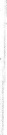 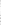 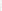 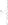 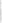 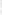 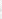 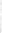 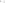 Установить с 1 апреля 2022 года главе сельского поселения Сайрановский сельсовет муниципального района Ишимбайский район Республики Башкортостан дополнительно к ежемесячному денежному поощрению, предусмотренному постановлением Правительства Республики Башкортостан от 24 декабря 2013 года № 610 «Об утверждении нормативов формирования расходов на оплату труда в органах местного самоуправления в Республике Башкортостан»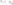 (с последующими изменениями), ежемесячное денежное поощрение в размере 0,5 месячного денежного вознаграждения.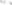 Установить с 1 апреля 2022 года муниципальным служащим сельского поселения Сайрановский сельсовет муниципального района Ишимбайский район Республики Башкортостан дополнительно к ежемесячному денежному поощрению, предусмотренному постановлением Правительства Республики Башкортостан от 24 декабря 2013 года № 610 «Об утверждении нормативов формирования: расходов на оплату труда в органах местного самоуправления в Республике Башкортостан» (с последующими изменениями), ежемесячное денежное поощрение в размере 1 должностного оклада.При формировании фонда оплаты труда в сельском поселении Сайрановский сельсовет муниципального района Ишимбайский район Республики Башкортостан предусматривать дополнительно средства для выплаты ежемесячного денежного поощрения (в расчете на год) в размере двенадцати должностных окладов муниципальных служащих Республики Башкортостан.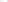 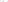 При формировании фонда оплаты труда в сельском поселении Сайрановский сельсовет муниципального района Ишимбайский район Республики Башкортостан предусматривать дополнительно средства для выплаты ежемесячного денежного поощрения главе сельского поселения (в расчете на год)  — в размере шести ежемесячных денежных вознаграждений.Установить, что при увеличении (индексации) оплаты денежного вознаграждения лиц, замещающих муниципальные должности, месячных должностных окладов, надбавок к должностному окладу за классный чин лиц, замещающих должности муниципальной службы сельского поселения Сайрановский сельсовет муниципального района Ишимбайский район Республики Башкортостан, размеры денежного вознаграждения, месячных должностных окладов, надбавок к должностному окладу за классный чин лиц, а также размеры ежемесячных и иных дополнительных выплат подлежат округлению до целого рубля в сторону увеличения.7.   Финансирование расходов, связанных с реализацией настоящего решения, осуществить в пределах средств, предусмотренные на указанные цели.Рекомендовать сельскому поселению Сайрановский сельсовет муниципального района Ишимбайский район Республики Башкортостан привести нормативно-правовые акты в соответствии с настоящим решением.Контроль за выполнением настоящего Решения возложить на постоянную комиссию Совета муниципального района Ишимбайский район Республики Башкортостан го бюджету, налогам и вопросам собственности   (председатель Загидуллину А.Э.)Глава сельского поселения                                                     Р.М.Валиев         Башkортостан Республикаhы            Ишембай районымуниципаль районыҺайран ауыл Советы	           ауыл биләмәhе Советы453222, Ишембай районы,Яңы Әптек ауылы, Төньяk урамы, 8 Тел. 7-26-30, 7-26-31E-mail: sairansp@rambler.ruСовет сельского поселенияСайрановский сельсовет муниципального района Ишимбайский район Республики Башкортостан453222, Ишимбайский район,c.Новоаптиково, ул. Северная, 8Тел. 7-26-30, 7-26-31E-mail: sairansp@rambler.ru